-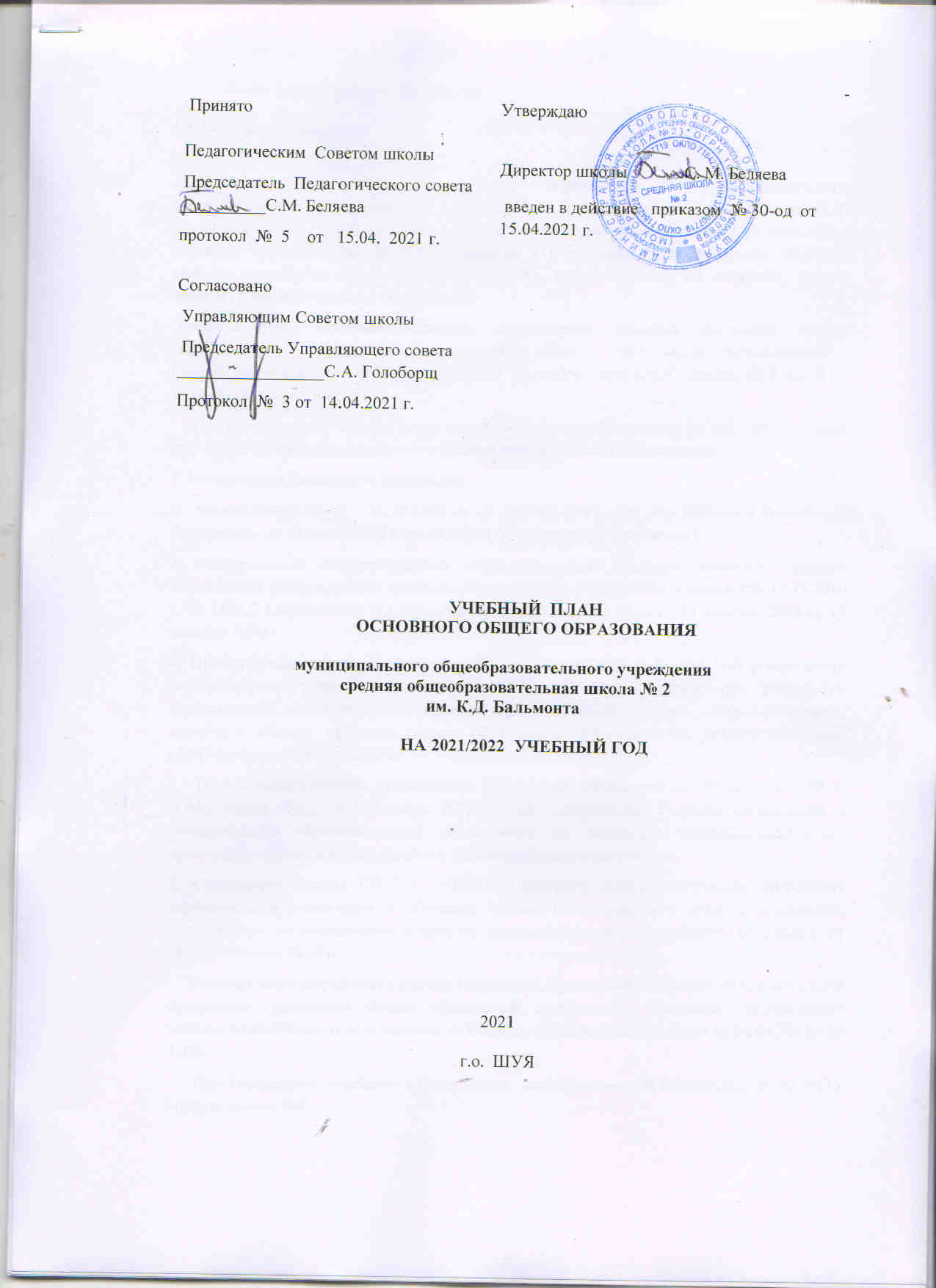 УЧЕБНЫЙ  ПЛАН  ОСНОВНОГО ОБЩЕГО ОБРАЗОВАНИЯ муниципального общеобразовательного учреждения средняя общеобразовательная школа № 2им. К.Д. БальмонтаНА 2021/2022  УЧЕБНЫЙ ГОД2021г.о.  ШУЯПОЯСНИТЕЛЬНАЯ  ЗАПИСКА1.1. Общие положения      Учебный план основного общего образования   муниципального общеобразовательного учреждения средней общеобразовательной  школы № 2 им. К.Д. Бальмонта (далее – учебный план) – нормативный правовой акт, который устанавливает перечень, трудоемкость, последовательность и распределение по периодам обучения учебных предметов, объем учебного времени, отводимого на их изучение, формы промежуточной аттестации обучающихся Учебный план основного общего образования является составной частью  Образовательной программы  основного общего образования муниципального общеобразовательного учреждения средней общеобразовательной  школы № 2 им. К.Д. Бальмонта(далее – школа).     При составлении учебного плана основного общего образования на 2021-2022учебный год  школа руководствовалась следующими нормативными документами:1. Конституция Российской Федерации.2.  Федеральный закон   № 273-ФЗ от 29 декабря 2012 «Об образовании в Российской Федерации» от 10 июля 1992 года №3266-1 (в действующей редакции).3. Федеральный государственный образовательный стандарт основного общего образования, утвержденный приказом Министерства образования и науки РФ 17.12.2010 г. № 1897,С изменениями и дополнениями от: 29 декабря 2014 г., 31 декабря 2015 г., 11 декабря 2020 г.4. Приказ Министерства просвещения РФ от 20 мая 2020 г. № 254 "Об утверждении федерального перечня учебников, допущенных к использованию при реализации имеющих государственную аккредитацию образовательных программ начального общего, основного общего, среднего общего образования организациями, осуществляющими образовательную деятельность"5.  Приказ Министерства просвещения Российской Федерации от 28 августа 2020 г. N 442   науки   (ред. от 20ноября 2020 г.) «Об утверждении Порядка организации и осуществления образовательной деятельности по основным общеобразовательным программам начального, основного и среднего общего образования».6. Санитарных правил СП 2.4. 3648-20 «Санитарно-эпидемиологические требования корганизациям воспитания и обучения, отдыха и оздоровления детей и молодежи», (утверждены постановлением Главного санитарного врача Российской Федерации от   28.09.2020 года № 28).    Учебный план разработан с учетом положений Примерной основной  образовательной  программы  основного общего образования, одобренной  решением  федерального учебно- методического объединения по общему образованию (протокол от 08.04.2015г. № 1/15).      При составлении учебного плана учтены  также положения  локальных актов МОУ средняя школа №2:- Устав муниципального общеобразовательного учреждения средней общеобразовательной школы № 2 им. К.Д. Бальмонта;- Положение об Образовательной программе муниципального общеобразовательного учреждения средней общеобразовательной школы № 2 им. К.Д. Бальмонта;-  Программа развития муниципального общеобразовательного учреждения средней общеобразовательной школы № 2 им. К.Д. Бальмонта; - Положение об    Управляющем совете муниципального общеобразовательного учреждения средней общеобразовательной школы  №2 им. К.. Бальмонта;- Положение о   педагогическом совете муниципального общеобразовательного учреждения средней общеобразовательной школы  №2 им. К.Д. Бальмонта;- Положение о порядке разработки, утверждения, реализации и корректировки рабочих программ учебных предметов,  курсов и модулей;- Положение о формах, периодичности и порядке текущего контроля успеваемости и  промежуточной аттестации обучающихся   муниципального общеобразовательного учреждения средней  общеобразовательной  школы № 2  им. К.Д. Бальмонта.     Учебный план   соответствует действующему законодательству Российской Федерации в области образования, обеспечивает  выполнение  федерального государственного образовательного  стандарта основного общего образования.      Учебный план направлен на создание условий, обеспечивающих освоение   обучающимися образовательных программ основного общего образования, достижение ими оптимального уровня образованности, соответствующего возрастным особенностям, а также реализацию индивидуальных  склонностей, интересов и способностей к социальному самоопределению.     Учебный план реализует преемственность между начальным общим и  основным общим образованием (ст. 63 закона «Об образовании в Российской Федерации» ФЗ-273 от 29.12.2012). При составлении учебного плана сохранены основные принципы преемственности и непрерывности, определяющие логику построения учебных программ с учетом возрастающей сложности учебного материала, учитывающие возрастные особенности обучающихся.      Выполнение учебного плана обеспечено учебниками согласно Федеральному перечню учебников, рекомендованных (допущенных) к использованию в образовательном процессе в образовательных учреждениях, реализующих образовательные программы общего образования и имеющих государственную аккредитацию.      При разработке учебного плана  учитывались  цели и задачи деятельности МОУ средней школы № 2, сформулированные в Образовательной программе основного общего образования  (ФГОС)   школы.Цель учебного плана: обеспечение достижения планируемых результатов (предметных, метапредметных и личностных) освоения основной образовательной программы основного общего образования всеми обучающимися    План   предусматривает   5-летний нормативный  срок освоения образовательных программ основного общего образования  для V – IX классов.  Продолжительность учебного года для  5 -8 –х классов  –  34  учебные  недели.     Продолжительность учебного года для  9–х классов  –  33  учебные  недели, не включая период государственной итоговой аттестации.      Продолжительность каникул в течение учебного года составляет 30 календарных дней, летом -  не менее 10 недель.     Учебный план рассчитан на 5 – дневную учебную неделю в 5-8 классах, на 6-дневную учебную неделю в 9 классах.  Образовательная  недельная  нагрузка равномерно распределена  в течение учебной недели.  Продолжительность урока (академический час) во всех классах  составляет 40 минут.При проведении учебных занятий по предметам «Иностранный язык», «Технология» осуществляется деление  классов на две группы (при наполняемости класса 25 и более человек).  1.2.   Характеристика содержания образования Учебный план основного общего  образования  (ФГОС)  на 2021-2022 учебный год  состоит из обязательной части и части, формируемой участниками образовательных отношений.1.2.1. Обязательная часть учебного плана.Обязательная часть учебного плана определяет состав учебных предметов обязательных предметных областей и учебное время, отводимое на их изучение по классам (годам) обучения.    Настоящий учебный план:- фиксирует максимальный объём учебной нагрузки обучающихся; - определяет перечень  предметных областей,  учебных предметов,  время, отводимое на их освоение. Обязательные предметные области и основные задачи реализации содержания предметных областей:     В предметной области «Русский язык и литература» предусматривается изучение предметов «Русский язык» (5 часов в неделю в 5 классе,  6 часов в неделю в 6 классе, 4 часа в неделю в 7 классе, 3 часа в неделю в 8 классе и 2 часа в неделю в 9 классе) и  «Литература» (3 часа в неделю в 5 и 6 классах, 2 часа в неделю в 7 классе, 2 часа в неделю в 8 классе, 3 часа в неделю в 9 классе)     Предметная  область«Родной язык и  родная литература»представлена   учебным предметом  «Родной язык»  (русский) (0,5 часа в неделю в 9 классах) и «Родная литература (русская)(0,5 часа в неделю в 9 классах).     Предметная  область «Иностранный язык»   представлена   учебным предметом «Иностранный язык  (английский)»  (3 часа в неделю в 5-9 классах) и учебным предметом  «Второй иностранный язык (немецкий)»(1 час в неделю  в 9 классе).      Предметная  область  «Математика и информатика»  представлена учебным предметом «Математика»,  на изучение которого выделено 5 часов в неделю в 5 и 6 классах,  учебными предметами    «Алгебра»  (3 часа в неделю в 7 -9 классах) ,  «Геометрия» (2 часа в неделю в 7-9 классах), «Информатика»  (2 часа в неделю в 7 -9 классах)     Предметная область «Общественно-научные предметы» включает учебные предметы «История России», «Всеобщая история», «География», «Обществознание».     Согласно ФГОС в 5 классе изучается предмет «Всеобщая история», в 6 - 9  классах – 2 самостоятельных  предмета: «Всеобщая история» и «История России».  На каждый предмет в классном  журнале  отводится отдельная страница, по каждому предмету выставляются текущие и итоговая (годовая) отметки.  Итоговая  отметка по предмету «Всеобщая история» выставляется как среднее арифметическое текущих отметок по предмету на момент окончания изучения курса.  Годовая отметка по предмету «История России» выставляется как среднее арифметическое отметок по триместрам.    Предметная область «Основы духовно-нравственной культуры народов России» представлена предметом «Основы духовно-нравственной культуры народов России», который изучается в 5 классе в  объёме 17 часов.    Предметная область «Естественно-научные предметы» представлена предметами  «Биология» (1 час в неделю в 5 - 6 классах, 2 часа в неделюв 7 классах (один час выделен из части, формируемой участниками образовательных отношений) и 2 часа в неделю в 8-9 классах), «Химия»» (2 часа в неделю в 8 -9 классах) и «Физика» (2 часа в неделю в 7 -8 классах, 3 часа в неделю в 9-х классах).    Предметная область «Искусство» представлена учебными предметами «Музыка» и «Изобразительное искусство», на изучение которых выделено  по 1 часу в неделю в 5 - 8 классах.    Предметная область «Физическая культура и основы безопасности жизнедеятельности»  предусматривает изучение  предмета «Физическая культура»  в объёме  3 часов  в неделю в 5 -7 классах   (один час выделен из части, формируемой участниками образовательных отношений) и 2 часов в неделю в 8-9 классах, а также предмета «ОБЖ» в 8 – 9 классах (1 час в неделю).    Предметная область «Технология» представлена в учебном плане 5-9 классов предметом «Технология», на который отводится 2 часа в неделю в 5-7 классах и 1 час в неделю в 8 классе.1.2.2. Часть учебного плана, формируемая участниками образовательных отношений   Часть учебного плана, формируемая  участниками образовательных отношений, определяет содержание образования,    обеспечивающее  реализацию интересов и потребностей  обучающихся, их родителей (законных представителей), педагогов школы.   Учитывая пожелания  обучающихся  и их родителей  (законных представителей), считающих русский язык и математику  приоритетными  предметами, в учебный план включены спецкурсы по математике: «Избранные вопросы математики» (6 класс), «Геометрия вокруг нас» (7 класс), «Решение уравнений и неравенств с модулем» (9 класс), а также спецкурс   по русскому языку  «Роль орфографии и пунктуации в письменном общении» (9 кл.).       В соответствии с традициями  школы в учебный  план     включен предмет «Литературное краеведение» (0.5 ч. в неделю в 8 классе).    Программа  предмета  предполагает  изучение  литературы Ивановского края в контексте российского социокультурного пространства. Цель реализации программы – создание условий для  воспитания  у  обучающихся  патриотизма, приобщение их   к культуре малой родины через знакомство с историей развития литературы в крае.        Преподавание литературного краеведения в школе  призвано решать  важные образовательные задачи:  расширить и углубить знания  обучающихся  о писателях и поэтах, чья жизнь и творчество были связаны с нашим регионом; познакомить с особенностями местного фольклора, с произведениями писателей-земляков. Включение литературного краеведения в  учебный план способствует не только углублению общеобразовательной подготовки  обучающихся, но и расширению их культурного кругозора, формированию нравственно-эстетических ориентиров.      Предмет  «Историческое краеведение»  включен в учебный план в соответствии с инициативой педагогов (решением педагогического совета № 9 от 22.05.2015). «Историческое краеведение» традиционно изучается в школе в рамках проекта «Школа-музей как социокультурный центр». В 5 классах (0,5 часа в неделю) реализуется авторская программа  учителя высшей категории Абрамовой И.А. «Наследие. От гимназии до современной школы». Курс  предполагает использовании обширных фондов школьного музея, что дает широкие возможности для соединения знаний, получаемых учащимися, с практикой.      Изучение   «Исторического краеведения»  в 9 классе   (0,5 ч в неделю)    способствует осмыслению  обучающимися  сложных тенденций развития страны в целом и родного края в частности, формированию исторического мышления школьников, национального самосознания и социализации личности в целом.      В учебные планы 5 классов включен предмет «Обществознание».  Изучение курса обществознания с 5 класса определяется следующим:- в настоящее время все авторские УМК рассчитаны на изучение обществознания с 5 класса;  учебников по ФГОС, а также авторских и рабочих программ, реализующих в полном объёме программу курса с 6 класса, на данный момент не существует;- преподавание обществознания реализует ключевые цели ФГОС, связанные с формированием гражданской идентичности, воспитанием патриотизма, гражданственности, правовой культуры  обучающихся;-  традиционно большое  количество обучающихся,    сдающих экзамен по обществознанию в рамках прохождения государственной итоговой аттестации.       Элективный  курс  «Финансовая грамотность», включенный в учебные планы 9-х классов,  является прикладным курсом, реализующим интересы обучающихся   в сфере экономики семьи. Дети возраста 14–16 лет с правовой точки зрения  обретают часть прав и обязанностей, в том числе в финансовой сфере, поэтому становится необходимым обучить подростков тем умениям, которые будут нужны для оптимального поведения в современных условиях финансового мира.  Актуальность   данного  курса состоит  в его практической значимости. Одним из основных умений, формируемых у старшеклассников, является умение уценивать финансовую ситуацию и выбирать наиболее приемлемый вариант для её решения.     В 8 классе  изучается  элективный курс  «Экология»  (1 ч в неделю).  Курс экологии человека направлен на формирование у обучающихся  представлений о приспособлении человека к различным экологическим условиям, а также о  влиянии природных и антропогенных факторов на здоровье. Большое внимание уделяется основам здорового образа жизни. Изучение данного курса в 8 классах базируется на знаниях, полученных учащимися при изучении биологии в предшествующих классах. Это позволяет обобщить знания, приобретенные ранее, углубить их и раскрыть на более высоком теоретическом уровне.      Изучение   курса «Основы общей экологии»  в 9 классе   (0,5 ч в неделю) способствует обобщению и углублению экологических знаний, полученных на предыдущих этапах обучения. Курс направлен на формирование у учащихся  понимания основных закономерностей, теорий и концепций экологии; развитие способности оценки экологических ситуаций и прогнозирования в своей практической деятельности последствий вмешательства в природу; формирование экологического мировоззрения, активной жизненной позиции по отношению к проблемам охраны окружающей среды.          Спецкурс «Методы решения задач  по химии» (8 кл.)  призван создать условия для формирования у обучающихся  познавательного интереса к новому для них учебному предмету,   способствовать развития мышления.     Часы из части учебного плана,  формируемой участниками образовательных отношений, выделены на увеличение учебных часов, предусмотренных на изучение  предметов обязательной части:  «Биология» (1ч в 7 классе), «Информатика» (1час в 9классе), физическая культура (1 час в 5-7 классах).Одной из важнейших задач основного общего образования является подготовка обучающихся к осознанному и ответственному выбору профессионального пути. Условием достижения этой задачи является последовательная индивидуализация обучения, предпрофильная подготовка на завершающем этапе обучения в основной школе.       Элективный  курс  «Я выбираю профессию призван помочь девятиклассникам выбрать будущую профессию или  профиль обучения. Задача курса «–  обеспечить психологическое сопровождение предпрофильной подготовки,  помочь учащимся в выборе профиля обучения, а также будущей деятельности применительно к склонностям, способностям, характеру конкретной личности.1.3.    Формы промежуточной аттестации  обучающихся.1.3.1. Текущий контроль успеваемости  обучающихся.     Текущий контроль успеваемости  обучающихся (далее – текущий контроль) – это систематическая проверка  их учебных достижений, проводимая педагогом в ходе осуществления образовательной деятельности в соответствии с образовательной программой.  Порядок,  конкретные формы, периодичность, количество обязательных мероприятий при проведении текущего контроля определяются  учителем, преподающим предмет, с учетом требований  образовательной программы  и отражаются в  рабочих программах по предмету и в календарно-тематическом плане. Конкретное время и место проведения контрольной работы устанавливается учителем по согласованию с заместителем директора  школы по учебной работе. В интересах оперативного управления процессом обучения учителя, помимо контрольных работ, вправе проводить иные работы с целью выявления индивидуальных образовательных достижений   обучающихся  (проверочные работы), в том числе в отношении отдельных  обучающихся. Количество, сроки и порядок проведения проверочных работ устанавливается учителем самостоятельно.     Фиксация результатов текущего контроля  обучающихся  5-9 классов  осуществляется, как правило, по пятибалльной системе.      Фиксация удовлетворительной  либо неудовлетворительной оценки без разделения на уровни освоения применяется при  оценивании   уровня освоения учащимися  программ элективных  предметов (курсов) продолжительностью менее 34 учебных часов.    Оценивание  элективных предметов (курсов)  осуществляется посредством проверки полноты и качества выполненных работ, по результатам которой учитель дает необходимые индивидуальные рекомендации   обучающимся  по достижению планируемых образовательных результатов согласно программе курса.    Триместровые  отметки успеваемости  выводятся по окончании соответствующего учебного триместра путем обобщения текущих отметок успеваемости,  выставленных обучающимся   в классный журнал.     Если предусмотренная рабочей программой  продолжительность изучения учебного  предмета составляет менее 34  часов в течение  учебного  года, учащимся выставляется отметка за полугодие.Полугодовые отметки успеваемости    обучающихся  выводятся аналогичным образом.1.3.2. Содержание   и порядок проведения промежуточной аттестации. Освоение образовательной программы,  в том числе отдельной части или всего объема учебного предмета  (курса) образовательной программы, сопровождается промежуточной аттестацией  обучающихся за год.     Промежуточная аттестация проводится в соответствии с Положением о формах, периодичности и порядке текущего контроля успеваемости и промежуточной аттестации обучающихся  муниципального общеобразовательного учреждения средней  общеобразовательной  школы № 2  им. К.Д. Бальмонта.     Формы промежуточной аттестации  обучающихся   отражены в  таблице.      Промежуточная аттестация  обучающихся     по учебным предметам, составляющим  часть учебного плана,  формируемую участниками образовательных отношений,  осуществляется путем выведения годовых (полугодовых)  отметок успеваемости. Отметка за год определяется как среднее арифметическое отметок за триместры,  округленная по правилам математического округления.2. НЕДЕЛЬНЫЙ УЧЕБНЫЙ ПЛАН     ОСНОВНОГО   ОБЩЕГО ОБРАЗОВАНИЯ     НЕДЕЛЬНЫЙ УЧЕБНЫЙ ПЛАН     ОСНОВНОГО   ОБЩЕГО ОБРАЗОВАНИЯ     МУНИЦИПАЛЬНОГО ОБЩЕОБРАЗОВАТЕЛЬНОГО УЧРЕЖДЕНИЯСРЕДНЕЙ ОБЩЕОБРАЗОВАТЕЛЬНОЙ   ШКОЛЫ №2 им. К.Д. БАЛЬМОНТАНА 2021-2022УЧЕБНЫЙ ГОД  Принято  Педагогическим  Советом школы  Председатель  Педагогического совета        __________С.М. Беляевапротокол  №  5    от   15.04.  2021 г.                                                        УтверждаюДиректор школы             С. М. Беляева введен в действие   приказом  № 30-од  от 15.04.2021 г.Согласовано  Управляющим Советом школы  Председатель Управляющего совета        _________________С.А. ГолоборщПротокол  №  3 от  14.04.2021 г.N п/пПредметные областиОсновные задачи реализации содержания1Русский язык и литератураИзучение предметной области «Русский язык и литература»должно обеспечить:- языка как знаковой системы, лежащей в основе человеческого общения, формирования российской гражданской, этнической и социальной идентичности, позволяющей понимать, быть понятым, выражать внутренний мир человека, в том числе при помощи альтернативных средств коммуникации, должно обеспечить:- включение в культурно-языковое поле русской и общечеловеческой культуры, воспитание ценностного отношения к русскому языку как носителю культуры, как государственному языку Российской Федерации, языку межнационального общения народов России;- осознание тесной связи между языковым, литературным, интеллектуальным, духовно-нравственным развитием личности и ее социальным ростом;приобщение к российскому литературному наследию и через него - к сокровищам отечественной и мировой культуры; формирование причастности к национальным свершениям, традициям и осознание исторической преемственности поколений;- обогащение активного и потенциального словарного запаса, развитие культуры владения русским литературным языком во всей полноте его функциональных возможностей в соответствии с нормами устной и письменной речи, правилами русского речевого этикета;- получение знаний о русском языке как системе и как развивающемся явлении, о его уровнях и единицах, о закономерностях его функционирования, освоение базовых понятий лингвистики, формирование аналитических умений в отношении языковых единиц и текстов разных функционально-смысловых типов и жанров.2Родной язык и  родная литератураИзучение предметной области «Родной язык и родная литература»должно обеспечить:- воспитание ценностного отношения к родному языку и родной литературе как хранителю культуры, включение в культурно-языковое поле своего народа;- приобщение к литературному наследию своего народа;- формирование причастности к свершениям и традициям своего народа, осознание исторической преемственности поколений, своей ответственности за сохранение культуры народа;- обогащение активного и потенциального словарного запаса, развитие у обучающихся культуры владения родным языком во всей полноте его функциональных возможностей в соответствии с нормами устной и письменной речи, правилами речевого этикета;- получение знаний о родном языке как системе и как развивающемся явлении, о его уровнях и единицах, о закономерностях его функционирования, освоение базовых понятий лингвистики, формирование аналитических умений в отношении языковых единиц и текстов разных функционально-смысловых типов и жанров;– сформированность представлений о роли родного языка в жизни:– включение в культурно-языковое поле родной литературы и культуры, воспитание ценностного отношения к родному языку как носителю культуры своего народа;– сформированность осознания тесной связи между языковым, литературным, интеллектуальным, духовно-нравственным развитием  личности и ее социальным ростом;– сформированность устойчивого интереса к чтению на родном языке  как средству познания культуры своего народа и других культур, уважительного отношения к ним; приобщение к литературному наследию и через него -к сокровищам отечественной и мировой культуры;3Иностранные языкиИзучение предметной области «Иностранные языки» должно обеспечить:- приобщение к культурному наследию стран изучаемого иностранного языка, воспитание ценностного отношения к иностранному языку как инструменту познания и достижения взаимопонимания между людьми и народами;- осознание тесной связи между овладением иностранными языками и личностным, социальным и профессиональным ростом;- формирование коммуникативной иноязычной компетенции (говорение, аудирование, чтение и письмо), необходимой для успешной социализации и самореализации;- обогащение активного и потенциального словарного запаса, развитие у обучающихся культуры владения иностранным языком в соответствии с требованиями к нормам устной и письменной речи, правилами речевого этикета.4Общественно-научные предметы Изучение предметной области «Общественно-научные предметы» должно обеспечить:-формирование мировоззренческой, ценностно-смысловой сферы учащихся,  личностных основ российской гражданской идентичности, социальной ответственности, правового самосознания, поликультурности, толерант-ности, приверженности ценностям, закреплённым в Конституции Российской Федерации;- понимание основных принципов жизни общества, роли окружающей среды  как важного фактора формирования качеств личности, ее социализации;- владение экологическим мышлением, обеспечивающим понимание взаимосвязи между природными, социальными, экономическими и политическими явлениями, их влияния на качество жизни человека и качество окружающей его среды;- осознание своей роли в целостном, многообразном и быстро изменяющемся глобальном мире;- приобретение теоретических знаний и опыта их применения для адекватной ориентации в окружающем мире, выработки способов адаптации в нём, формирования собственной активной позиции в общественной жизни при решении задач в области социальных отношений.При изучении общественно-научных предметов задача развития и воспитания личности обучающихся является приоритетной.5Математика и информатика Изучение предметной области «Математика и информатика» должно обеспечить:- осознание значения математики и информатики в повседневной жизни человека; формирование представлений о социальных, культурных и исторических факторах становления математической науки;- понимание роли информационных процессов в современном мире; - формирование представлений о математике как части общечеловеческой культуры, универсальном языке науки, позволяющем описывать и изучать реальные процессы и явления.В результате изучения предметной области «Математика и информатика» обучающиеся развивают логическое и математическое мышление, получают представление о математических моделях; овладевают математическими рассуждениями; учатся применять математические знания при решении различных задач и оценивать полученные результаты; овладевают умениями решения учебных задач; развивают математическую интуицию; получают представление об основных информационных процессах в реальных ситуациях.6Основы духовно-нравственной культуры народов России Воспитание способности к духовному развитию, нравственному самосовершенствованию; воспитание веротерпимости, уважительного отношения к религиозным чувствам, взглядам людей или их отсутствию; -знание основных норм морали, нравственных, духовных идеалов, хранимых в культурных традициях народов России, готовность на их основе к сознательному самоограничению в поступках, поведении, расточительном потребительстве;- формирование представлений об основах светской этики, культуры традиционных религий, их роли в развитии культуры и истории России и человечества, в становлении гражданского общества и российской государственности; - понимание значения нравственности, веры и религии в жизни человека, семьи и общества;- формирование представлений об исторической роли традиционных религий и гражданского общества в становлении российской государственности. 7Естественно-научные предметы Изучение предметной области «Естественно - научные предметы»  должно обеспечить:- формирование целостной научной картины мира;- понимание возрастающей роли естественных наук и научных исследований в современном мире, постоянного процесса эволюции научного знания, значимости международного научного сотрудничества;- овладение  научным подходом к решению различных задач;-овладение умениями формулировать гипотезы, конструировать,  проводить эксперименты, оценивать полученные результаты;- овладение умением сопоставлять экспериментальные и теоретические знания с объективными реалиями жизни;- воспитание ответственного и бережного отношения к окружающей среде;- овладение  экосистемной познавательной моделью  и ее применение в целях прогноза экологических рисков для здоровья людей, безопасности жизни, качества окружающей среды;- осознание значимости концепции устойчивого развития;- формирование умений безопасного и эффективного использования лабораторного оборудования, проведения точных измерений и адекватной оценки полученных результатов, представления научно обоснованных аргументов своих действий, основанных на  межпредметном анализе учебных задач.8Искусство Изучение предметной области «Искусство» должно обеспечить: - осознание значения искусства и творчества в личной и культурной самоидентификации личности;- развитие эстетического вкуса, художественного мышления обучающихся, способности воспринимать эстетику природных объектов, сопереживать им, чувственно-эмоционально оценивать гармоничность взаимоотношений человека с природой и выражать свое отношение художественными средствами;- развитие индивидуальных творческих способностей обучающихся, формирование устойчивого интереса к творческой деятельности;- формирование интереса  и уважительного отношения к культурному наследию и ценностям народов России,  сокровищам мировой цивилизации, их сохранению и приумножению.9Технология Изучение предметной области «Технология» должно обеспечить:- развитие инновационной творческой деятельности обучающихся в процессе решения прикладных учебных задач;- активное  использование знаний, полученных при изучении других учебных предметов, и сформированных универсальных учебных действий;совершенствование умений выполнения учебно-исследовательской и проектной деятельности;- формирование представлений о социальных и этических аспектах научно-технического прогресса;- формирование способности придавать экологическую направленность любой деятельности, проекту;  демонстрировать экологическое мышление в разных формах деятельности.10Физическая культура и основы безопасности жизнедеятельности Изучение  предмета «Физическая культура» должно обеспечить:- понимание роли и значения физической культуры в формировании личностных качеств, в активном включении в здоровый образ жизни, укреплении и сохранении индивидуального здоровья; - овладение системой знаний о физическом совершенствовании человека, создание основы для формирования интереса к расширению и углублению знаний по истории развития физической культуры, спорта и олимпийского движения;- освоение умений отбирать физические упражнения и регулировать физические нагрузки для самостоятельных систематических занятий с различной функциональной направленностью (оздоровительной, тренировочной, коррекционной, рекреативной и лечебной) с учётом индивидуальных возможностей и особенностей организма, планировать содержание этих занятий, включать их в режим учебного дня и учебной недели; - приобретение опыта организации самостоятельных систематических занятий физической культурой с соблюдением правил техники безопасности и профилактики травматизма;   - обогащение опыта совместной деятельности в организации и проведении занятий физической культурой, форм активного отдыха и досуга; - расширение опыта организации и мониторинга физического развития и физической подготовленности; - формирование умений выполнять комплексы общеразвивающих, оздоровительных и корригирующих упражнений, учитывающих индивидуальные способности и особенности, состояние здоровья и режим учебной деятельности; - овладение основами технических действий, приёмами и физическими упражнениями из базовых видов спорта, умением использовать их в разнообразных формах игровой  и соревновательной деятельности; - расширение двигательного опыта за счёт упражнений, ориентированных на развитие основных физических качеств, повышение функциональных возможностей основных систем организма.- формирование и развитие установок активного, экологически целесообразного, здорового и безопасного образа жизни; - развитие двигательной активности обучающихся, достижение положительной динамики в развитии основных физических качеств и показателях физической подготовленности, формирование потребности в систематическом участии в физкультурно- спортивных и оздоровительных мероприятиях.Предмет учебного планаФормы промежуточной аттестацииФормы промежуточной аттестацииКласс5-89Русский языкКонтрольная работа (диктант+ грамматическое задание)Контрольная работа в формате ОГЭРодной языкКонтрольная  (тестовая) работаЛитератураКонтрольная  работа с элементами тестированияКонтрольная работа с элементами тестированияРодная литератураКонтрольная  (тестовая) работаИностранный язык  Контрольная  (тестовая) работа+ аудированиеКонтрольная (тестовая) работа+ аудированиеВторой иностранный языкКонтрольная  (тестовая) работаМатематикаКонтрольная  работаКонтрольная работа в формате ОГЭВсеобщая   история Контрольная  (тестовая) работаКонтрольная  (тестовая) работаИстория РоссииКонтрольная  (тестовая) работаКонтрольная  (тестовая) работаОбществознание  (6-9 класс)Контрольная  (тестовая) работаКонтрольная  (тестовая) работаОсновы духовно-нравственной культуры народов России	(5 класс)Мини-проект-ГеографияКонтрольная  (тестовая) работаКонтрольная  (тестовая) работаБиологияКонтрольная  (тестовая) работаКонтрольная  (тестовая) работа ФизикаКонтрольная  (тестовая) работаКонтрольная  (тестовая) работа Изобразительное  искусство Творческая работа- МузыкаПроект-ТехнологияТворческая работа-Физическая культураНормативы и (или) Контрольная  (тестовая) работа (по медицинским показаниям)Нормативы и (или) Контрольная  (тестовая) работа (по медицинским показаниям)Предметные областиУчебныепредметыКлассыКоличество часов в неделюКоличество часов в неделюКоличество часов в неделюКоличество часов в неделюКоличество часов в неделюПредметные областиУчебныепредметыКлассы56789Обязательная частьОбязательная частьОбязательная частьРусский язык и литератураРусский язык56432Русский язык и литератураЛитература33223Родной язык и  родная литератураРодной язык  (русский)0,5Родной язык и  родная литератураРодная литература (русская)0,5Иностранные языкиИностранный язык  (английский)33333Иностранные языки Второй иностранный язык (немецкий)1Математика и информатикаМатематика55--Математика и информатика Алгебра--333Математика и информатикаГеометрия222Математика и информатикаИнформатика--111Общественно - научные предметыВсеобщая история20,80,80,80,8Общественно - научные предметыИстория России-1,21,21,21,2Общественно - научные предметыОбществознание-1111Общественно - научные предметыГеография11222Основы духовно-нравственной культуры народов РоссииОсновы духовно-нравственной культуры народов России0,5---Естественно-научные предметыБиология11122Естественно-научные предметыФизика--223Естественно-научные предметыХимия--22Искусство Изобразительное искусство 1111-ИскусствоМузыка1111-ТехнологияТехнология2221-Физическая культура и основы безопасности жизнедеятельностиОБЖ---11Физическая культура и основы безопасности жизнедеятельностиФизическая культура22222Итого:Итого:26,528293131Часть, формируемая участниками образовательных отношений Часть, формируемая участниками образовательных отношений Часть, формируемая участниками образовательных отношений Часть, формируемая участниками образовательных отношений Часть, формируемая участниками образовательных отношений Часть, формируемая участниками образовательных отношений Часть, формируемая участниками образовательных отношений Роль орфографии и пунктуации в письменном общенииРоль орфографии и пунктуации в письменном общении1Литературное краеведениеЛитературное краеведение0,5Историческое краеведениеИсторическое краеведение0,5--0,5ОбществознаниеОбществознание1--Спецкурс «Финансовая грамотность»Спецкурс «Финансовая грамотность»0,5ИнформатикаИнформатика1Спецкурс  «Избранные вопросы математики» Спецкурс  «Избранные вопросы математики» 1Решение уравнений и неравенств с модулемРешение уравнений и неравенств с модулем1Спецкурс «Геометрия вокруг нас»Спецкурс «Геометрия вокруг нас»1Экология человекаЭкология человека1БиологияБиология1Спецкурс «Методы решения задач  по химии»Спецкурс «Методы решения задач  по химии»0,5Спецкурс «Основы общей экологии»Спецкурс «Основы общей экологии»0,5Физическая культураФизическая культура111Я выбираю профессиюЯ выбираю профессию0,5ИТОГОИТОГО2,52325Максимально допустимая недельная нагрузка при пятидневной рабочей неделеМаксимально допустимая недельная нагрузка при пятидневной рабочей неделе29303233Максимально допустимая недельная нагрузка при шестидневной рабочей неделеМаксимально допустимая недельная нагрузка при шестидневной рабочей неделе36